REGISTRAR DESIGNAÇÃO TEMPORÁRIA - ASSISTENTE DE GESTÃOSEGER \ NURESO – Nucleo de Recursos Humanos e Saúde Ocupacional1.- Realiza processo seletivo de acordo com legislação e publica edital do processo seletivo2.- Analisa documentação dos classificados no processo seletivo3.- Prepara e publica edital de convocação de classificados no processo seletivo4.- Mantém o quadro de vagas para Cargo de Assistente de Gestão, Distribui e cria reserva das  vagas.SESA - Unidade RH do InteriorRecebe lista dos convocados4.- Analisa documentação do designado e prepara o Formulário de Designação Temporária – Contratação DTConsulta o número funcional do designado, utilizando o menu Histórico Funcional/ Busca Funcionários, conforme procedimentos de CONSULTAR NÚMERO FUNCIONALCaso o designado já possua número funcionalAnota o número funcional do designado no campo Nº Funcional do bloco DADOS PESSOAIS do Formulário de Designação Temporária – Contratação DT5.- Caso o designado possua dependentes para salário família ou IR5.1.- Preenche o Formulário de Dependentes 6.- Preenche o contrato de trabalho do designado em duas vias7.- Reúne a documentação necessária para  contratação de servidor designado temporariamente:Formulário de Designação Temporária – Contratação DT;Formulário de Dependentes;As duas vias do Contrato de Designado Temporária;Documentos do servidor;Comprovantes de formação e habilitação, e demais documentos previstos8.- Assina a documentação do processo, onde necessário9.- Encaminha para o SESA\NRS - Núcleo de Recrutamento e Seleção SESA\NRS - Núcleo de Recrutamento e Seleção 10.- Recebe, analisa e confere a documentação    10.1.- caso seja verificada a falta de algum documento             Devolver para a SESA - Unidade RH do Interior providenciar adequação11.- Encaminha para  SUBIMF – Subgerência de Ingresso, Movimentação e FrequênciaSEGER/SUBIMF – Subgerência de Ingresso, Movimentação e Frequência12.- Recebe e analisa a documentação 13 - Registra dados no SIARHES14 - Caso o designado já possua número funcional informado no campo Nº Funcional do bloco DADOS PESSOAIS do Formulário de Designação Temporária – Contratação DT             14.1 - Compara o CPF do Formulário com o registrado no SistemaCompara os Dados Pessoais já cadastrados, com os dados do formulário e efetua a alteração, se for o caso14.2.- Clica na aba DocumentosCompara dados dos documentos já cadastrados, com os dados do formulário e efetua alteração, se for o caso14.3.- Clica na aba EndereçoCompara os Dados do Endereço já cadastrados, com os dados do formulário e efetua alteração, se for o caso14.4.- Caso o servidor possua dependentes14.4.1.- Consulta os Dependentes utilizando o menu Histórico Funcional/ Dependentes/ Dados PessoaisClica na aba Dependentes e compara os dados já cadastrados, com os dados do formulário e efetua alteração, se for o casoClica na aba Histórico Dependente e compara os dados já cadastrados, com os dados do formulário e efetua alteração, se for o casoClica na aba Dependências e compara os dados já cadastrados, com os dados do formulário e efetua alteração, se for o caso14.5- Consulta vínculos do designado, utilizando o menu Histórico Funcional/ Vínculos Funcionais / Consultas/ Vínculos/Funcionário, conforme procedimento CONSULTAR VÍNCULO14.5.1.- Se o Designado tem vínculo ativoAdota as providencias necessárias para solucionar o problema a.1.- Comunica o fato ao designado por e-mail com cópia para SESA\NRS    nrs@saude.es.gov.br -    Conforme  Anexo xx - Modelo de e-mail DTInforma a situação para este decidir quais dos vínculos devem ser cessados, pois não é permitido possuir mais de dois vínculos ativos, independentemente da carga horária		  a.2- Aguarda a comprovação de cessação do vínculo14.6.- Passe para registra vínculo, item 1315.- Caso o designado NÃO possua número funcional15.1.- Registra Dados Pessoais, utilizando o menu Histórico Funcional/Dados Pessoaisa.- Clica na aba Dados Gerais e efetua o registro dos dados gerais do servidorb.- Clica na aba Documentos e efetua o registro dos dados dos documentos c.- Clica na aba Endereço efetua o registro do endereço da residência d.- Clica na aba Dados Bancários e efetua o registro dos dados bancários e.- Salva o registro clicando no botão Grava Alterações ou tecle F10f.- Anota o número funcional no campo Nº Funcional do bloco DADOS PESSOAIS, no Formulário Designação Temporária – Contratação DT15.2.- Caso o servidor possua dependentesa.- Registra Dependentes utilizando o menu Histórico Funcional/ Dependentes/ Dados PessoaisClica na aba Dependentes e efetua o registro dos dados do(s) dependente(s)b.- Caso possua dados para Histórico Dependente Clica na aba Histórico Dependente e efetua o registro do histórico do dependente, registrando a data de início, estado civil e qualificação do dependentec.- Caso possuir dados para Dependências Salário Família e IR, segundo legislação do Regime Geral de Previdência e Receita FederalClica na aba Dependências e efetua o registro das dependências em relação ao servidor. Para cada dependência utilizar uma linha, pois estas são tratadas separadamente.Início : a data de início deve ser a mesma do início do contrato Término : para dependência Salário Família, preencher com a data em que o dependente completar 14 anos; para dependência IR, preencher com a data em que o dependente completar 21 anos Demais campos da linha : segundo situação do dependente16.- Registra Vínculo do designado, utilizando o menu Histórico Funcional/ Vínculos Funcionais/ Vínculo16.1.- Digita o número funcional do Designado, extraindo o dado do bloco DADOS PESSOAIS do Formulário de Designação Temporária – Contratação DT16.2.- Registra os dados do vínculo, extraindo-os do bloco VÍNCULO/DESIGNAÇÃO do formulário a.- No campo Nº Vínculo no bloco DADOS PESSOAIS do Formulário de Designação Temporária – Contratação DT, Anota o número do vínculo, gerado pelo SIARHESRegistra o período da Designação, com dados do bloco VÍNCULO/DESIGNAÇÃO do formulário16.3.- Clica na aba Requisição/Contrato16.3.1.- Bloco Contrato por Tempo Determinado Início – data de início da vigência do contratoFim – data de fim da vigência do contrato16.4.- Registra publicações com dados do bloco VÍNCULO/DESIGNAÇÃO do formulário Clica no botão Mostra Publicações e registra as publicações dos editais de processo seletivo e de convocação, preenchendo os campos :Número : com o número do atoData : com a data do atoTipo : selecione na Lista de Valores EDITAL PS ou EDITAL CONVOCAÇÃOTipo do D.O. : selecione na Lista de Valores DOEAutoridade : selecione na Lista de Valores SECRETÁRIOData D.O. : com a data de publicação do atoMotivo : selecione na Lista de Valores DESIGNAR DT16.5.- Salva o registro, clicando no botão Grava Alterações17.- Registra o Provimento do designado, utilizando o menu Histórico Funcional/ Provimentos e Lotações/ Provimento17.1.- Digita o número funcional e o vínculo do designado17.2.- Registra os dados de provimento do designado, com dados do bloco PROVIMENTO do formulário 17.3.- Salva o registro, clicando no botão Grava Alterações18.- Registra a formação do Designado, utilizando o menu Histórico Funcional/ Dados Pessoais / Formação, com os dados retirados do formulário, bloco FORMAÇÃO e do diploma do designado18.1.- Digita o número funcional e o vínculo do designado18.2.- Preenche o bloco Formação com os dados extraídos do diploma do designado, que deve se encontrar no processo de designação temporária18.3.- Salva o registro, clicando no botão Grava Alterações.19.- Registra classificação contábil, conforme procedimento REGISTRAR ATIVIDADE/PROJETO20.-  Monta e encaminha o processo para o Protocolo SEGERProtocolo SEGER21.- Recebe o processo da SEGER/SUBIMF – Subgerência de Ingresso, Movimentação e Frequência22.- Autua processo de DT- ASSISTENTE DE GESTÃO    22.1.- Anexa uma via do Contrato de Designação Temporária na contra-capa do processo 23.- Encaminha o processo para o Gabinete SEGER\SUBRHGabinete SEGER\SUBRH - 24.- Recebe o processo de DT- ASSISTENTE DE GESTÃO25.- Assina as duas vias do Contrato DT26.- Encaminha o processo para SESA\NRS SESA\NRS - Núcleo de Recrutamento e Seleção 27.- Recebe e analisa o processo de DT- ASSISTENTE DE GESTÃO28.- Consulta  o vínculo do designado, utilizando o menu Histórico Funcional/ Vínculos Funcionais/ Vínculo 28.1.- Digita o número funcional e seleciona o vínculo correspondente, caso necessário28.2.- Registra, no campo observações, o número do processo de DT- ASSISTENTE DE GESTÃO28.3.- Salva o registro, clicando no botão Grava Alterações28.4.- Anota o número do processo no Formulário de Contratação DT29.- Encaminha o processo para a SESA\NUCAD - Núcleo de CadastroSESA\NUCAD - Núcleo de Cadastro30.- Recebe o processo de DT- ASSISTENTE DE GESTÃO31.- Verifica os registros efetuados no SIARHES pela SEGER\SUBIMF32.- Caso os registros efetuados no SIARHES estejam incorretos32.1.- Efetua ajustes dos dados cadastrais no SIARHES conforme formulário33.- Exclui no SIARHES o atributo BLOQUEADO, registrado automaticamente, utilizando o menu Histórico Funcional/ Atributos/ Atributos de Funcionário33.1.- No Bloco Funcionário preenche o campo número funcional e seleciona o vínculo 33.2.- No Bloco Atributos Clica no campo AtributoClica no botão Inicia Modo ConsultaSeleciona na Lista de Valores o atributo BLOQUEADOClica no botão Executa ConsultaClica no botão Remove Registro CorrenteSalva o registro clicando em Grava Alterações34.-  No bloco HOMOLOGAÇÃO/LIBERAÇÃO DE PAGAMENTO do formulário, preenche34.1.- Campo Pagamento Liberado : com “X” 34.2.- Local, Data, Carimba e Assina o formulário nos campos correspondentes35.- Encaminha o processo de DT- ASSISTENTE DE GESTÃO para  SESA - Unidade RH do InteriorSESA - Unidade RH do Interior36.- Recebe o processo de DT- ASSISTENTE DE GESTÃO37.- Entrega a segunda via do contrato para o designado38.- Caso o Designado solicite vale transporte através do Formulário de Vale Transporte;38.1.- O desconto de vale transporte deverá ser registrado segundo Procedimento REGISTRAR DESCONTO DE VALE TRANSPORTE39.- Arquiva o processo de DT- ASSISTENTE DE GESTÃO até a cessação do contrato.-.-.-.-.-REGISTRAR ATIVIDADE/PROJETOUnidade RH do Interior1.-Registra Atividade/Projeto do servidor, utilizando o menu Histórico Funcional/ Projeto / Atividades dos Servidores1.1.- Bloco FUNCIONÁRIO  - Digita Nº Funcional no campo Funcionário Seleciona o vínculo correspondente1.2.- Bloco PROJETO/ATIVIDADES DOS SERVIDORES  Inicio: data de exercício no setor Término : não preencherClassificação : seleciona na Lista de Valores (Tecla F9 ou ) conforme tabela abaixo: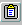 Projeto / Atividade Designação Temporária da Saúde a partir de 01/01/2009Observação : lembrar que esta codificação pode ser alterada anualmente, quando da elaboração do orçamento anual.REGISTRAR FORMAÇÃOGRH / Órgão de pessoalRecebe a documentação do servidorConfere a documentaçãoRegistra a formação do servidor utilizando o menu Histórico Funcional / Dados Pessoais / FormaçãoDigita o número funcionalNo Bloco Formação, preenche os campos:Curso de FormaçãoClica em Mostra Lista de ValoresCaso conste o curso de formação na lista de valoresSeleciona curso de formação correspondenteClica em OKCaso não conste o curso de formação na lista de valoresSolicita a inserção do novo curso na Tabela Curso de Formação, utilizando o Formulário de Cadastro de Curso de Formação e CapacitaçãoModalidadeClica em Mostra Lista de ValoresSeleciona modalidade correspondenteClica em OKInício: data de início do cursoTérmino: data do término do cursoCarga Horária: carga horária do curso de formaçãoEntidade: nome da instituição que emitiu o diploma, certificadoObservações: informações relevantes na formação do servidorClica em salvarREGISTRAR CAPACITAÇÃOGRH / Órgão de pessoalRecebe a documentação do servidorConfere a documentaçãoRegistra a formação do servidor utilizando o menu Histórico Funcional / Dados Pessoais / CapacitaçõesDigita o número funcionalNo Bloco Capacitações, preenche os campos:EventoClica em Mostra Lista de ValoresCaso conste o evento na lista de valoresSeleciona evento correspondenteClica em OKCaso não conste o evento na lista de valoresSolicita a inserção do evento na Tabela Eventos, utilizando o Formulário de Cadastro de Curso de Formação e CapacitaçãoData: data do término do cursoCarga horária: carga horária do eventoEntidadeClica em Mostra Lista de ValoresCaso conste a entidade na lista de valoresSeleciona entidade correspondenteClica em OKCaso não conste a entidade na lista de valoresSolicita a inserção da entidade na Tabela Entidades, utilizando o Formulário de Cadastro de Curso de Formação e CapacitaçãoObservações: informações relevantes na capacitação do servidorClica em salvarProjeto / AtividadeUnidade Operacional2711DTManutenção da Unidade Integrada Jerônimo Monteiro - IESP/DT2712DTManutenção do Centro Atend. Psiq. Arist. Alex. Campos - DT2713DTManutenção do Centro de Reabilitação Fisica ES - IESP/DT2721DTManutenção do Hospital Adauto Botelho - IESP/DT2722DTManutenção do Hospital Antonio Bezerra de Farias - IESP/DT2723DTManutenção do Hospital Dório Silva - IESP/DT2724DTManutenção do Hospital Dra. Rita de Cassia - IESP/DT2725DTManutenção do Hospital Maternidade Silvio Avidos - IESP/DT2726DTManutenção do Hospital Inf. Mat. Alzira Bernardino Alves DT2727DTManutenção do Hospital Inf. Nsa. Sra. da Gloria - IESP/DT2728DTManutenção do Hospital Dr. João dos Santos Neves - IESP/DT2729DTManutenção do Hospital Dr. Rob. Arn. Silvares - IESP/DT